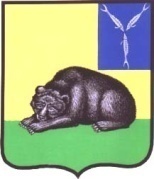   ГЛАВА
       МУНИЦИПАЛЬНОГО ОБРАЗОВАНИЯ ГОРОД ВОЛЬСК ВОЛЬСКОГО  МУНИЦИПАЛЬНОГО РАЙОНА  САРАТОВСКОЙ ОБЛАСТИ                                П О С Т А Н О В Л Е Н И Е04 декабря 2018 года                               № 32                                      г.Вольск         В  соответствии со ст.43, ст.46 Градостроительного  кодекса Российской  Федерации, Федеральным  Законом от 06.10.2003 г. № 131-ФЗ  «Об  общих  принципах  организации местного  самоуправления  в  Российской  Федерации»,  Положением  о    публичных  слушаниях Совета муниципального образования   город Вольск, утвержденным  Решением Совета  муниципального образования  город Вольск Вольского  муниципального  района   от 14.09.2010г. №27/2-159, ПОСТАНОВЛЯЮ:       1. Назначить проведение публичных слушаний по обсуждению    проекта  межевания  территории в целях установления границ земельного участка «Проект межевания территории в границах  земельного участка, занятого многоквартирным  домом по адресу: Саратовская область, г.Вольск, пос. Большевик, д.50».       2. Публичные слушания назначить на 11 января 2019 года в 14.00 часов.                                                                                                                                                                                                                                                                                                             3. Местом проведения  публичных  слушаний, указанных  в пункте  1 настоящего постановления,   определить малый зал (кабинет №5) администрации   Вольского  муниципального района  по адресу:   г.  Вольск,  ул. Октябрьская,  д.114 (второй этаж).       4. Утвердить состав комиссии по подготовке и проведению публичных  слушаний согласно приложения № 1.       5. Комиссии  по  подготовке и проведению  публичных  слушаний, указанной в пункте 4  настоящего постановления  поручить:        а)  организовать прием предложений и  замечаний  по  вопросу публичных слушаний в  кабинете № 40  здания  администрации  Вольского  муниципального  района  по адресу: Саратовская  область,  г.Вольск, ул. Октябрьская, 114.        б) обеспечить  организацию и проведение публичных  слушаний  в  соответствии  с Положением  о    публичных  слушаниях Совета муниципального образования   город Вольск, утвержденным  Решением Совета  муниципального образования  город Вольск Вольского  муниципального  района   от 14.09.2010г. №27/2-159.     6. Прием предложений на  публичные слушания осуществляется до 10-00 часов 10 января  2019 года  (включительно).     7.  Опубликовать  настоящее  постановление  в очередном  номере  газеты  «Вольский  деловой  вестник».     8. Контроль   за   исполнением  настоящего   постановления оставляю за собой.     9. Настоящее постановление вступает  в  силу  с  момента  подписания и  подлежит  официальному опубликованию.Глава муниципального  образованиягород  Вольск                                                                                   М. А. Кузнецов         Приложение № 1                                                                                  к постановлению  главы                                                                                  муниципального  образования                                                                                    город Вольск                                                                                    от 04.12.2018 г. № 32                                                 Составкомиссии  по  подготовке  и  проведению  публичных  слушанийПредседатель  комиссии – Баршутин  Вадим Витальевич, заместитель главы администрации Вольского муниципального района по муниципальному хозяйству и градостроительству;                                              Члены  комиссии:1.Максим Александрович Кузнецов,  глава    муниципального образования город Вольск;2.  Кудайбергенова Анастасия Александровна, начальник  отдела  землеустройства и  градостроительной деятельности администрации  Вольского  муниципального района;3. Бондаренко Людмила Владимировна, заместитель  главы администрации Вольского муниципального  района по экономике, промышленности  и потребительскому  рынку;4. Дудников  Антон  Викторович,  председатель  комитета по  управлению                                                           муниципальным  имуществом  и природными  ресурсами  администрации                                                            Вольского  муниципального района;5. Мельникова Елена Васильевна, начальник отдела договорных  отношений комитета  по управлению  муниципальным имуществом и природными ресурсами   администрации Вольского муниципального района;6. Кирюхина Виктория Валерьевна, начальник управления  правового  обеспечения администрации  Вольского  муниципального района;7. Коптева Светлана Владимировна, заведующий сектором землеустройства отдела землеустройства и градостроительной деятельности администрации Вольского муниципального района;8.  Казакова  Юлия  Михайловна, заведующий сектором градостроительства  отдела       землеустройства  и  градостроительной деятельности  администрации  Вольского муниципального   района.9. Минина  Татьяна Владимировна,  консультант  сектора  градостроительства  отдела       землеустройства  и  градостроительной деятельности  администрации  Вольского муниципального   района. Глава муниципального  образованиягород  Вольск                                                                                   М. А. Кузнецов         О подготовке и проведении публичных слушаний по проекту планировки территории    